บันทึกข้อความ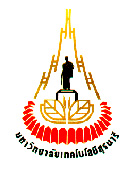 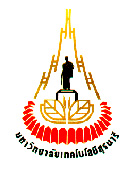 มหาวิทยาลัยเทคโนโลยีสุรนารีหน่วยงาน  สาขาวิชา                      สำนักวิชาวิศวกรรมศาสตร์          โทรศัพท์               โทรสาร		ที่    อว 7414 (      )/	วันที่		เรื่อง  ขออนุมัติเปลี่ยนแปลงแก้ไขชื่อวิทยานิพนธ์		เรียน  รองคณบดีฝ่ายวิชาการ  สำนักวิชาวิศวกรรมศาสตร์	ตามที่สาขาวิชา			ได้รับความเห็นชอบผลสอบวิทยานิพนธ์ของ 		       เลขประจำตัว 		จากมติที่ประชุมคณะกรรมการประจำสำนักวิชาฯ ในการประชุมครั้งที่ 		.เมื่อวันที่			  นั้น  	ในการนี้  สาขาวิชาฯ ขอเปลี่ยนแปลงแก้ไขชื่อวิทยานิพนธ์ของนักศึกษา  ดังนี้	ทั้งนี้  ได้ผ่านความเห็นชอบเพื่อขอเปลี่ยนแปลงชื่อวิทยานิพนธ์จากคณะกรรมการสอบเป็นที่เรียบร้อยแล้ว  	จึงเรียนมาเพื่อโปรดพิจารณานำเสนอที่ประชุมเพื่อพิจารณาต่อไป(…………………………………………………….)				(…………………………………………………….)    อาจารย์ที่ปรึกษาวิทยานิพนธ์				   หัวหน้าสาขาวิชา.....................		 (อาจารย์ ดร.สมศักดิ์  ศิวดำรงพงศ์)รองคณบดีฝ่ายวิชาการ  สำนักวิชาวิศวกรรมศาสตร์หมายเหตุ : ขอให้สาขาวิชาฯ แนบสำเนาเอกสาร ทบ.23 ที่ได้รับการอนุมัติทุกครั้งชื่อวิทยานิพนธ์เดิมชื่อวิทยานิพนธ์ใหม่ชื่อวิทยานิพนธ์ภาษาไทยชื่อวิทยานิพนธ์ภาษาอังกฤษชื่อวิทยานิพนธ์ภาษาไทยชื่อวิทยานิพนธ์ภาษาอังกฤษ